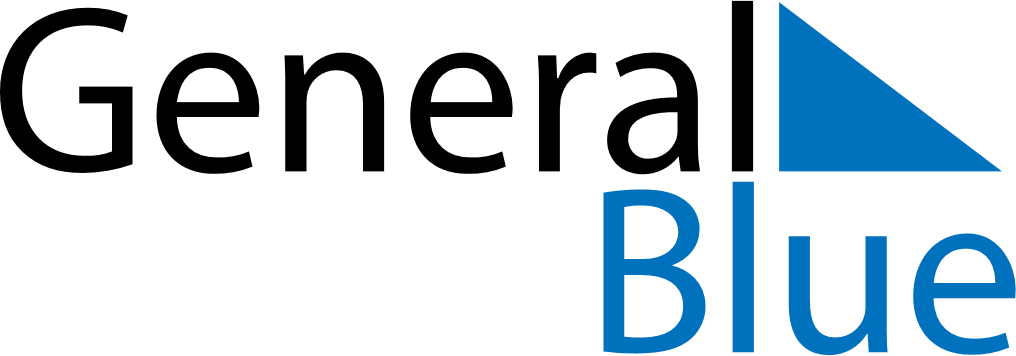 November 2022November 2022November 2022AngolaAngolaMONTUEWEDTHUFRISATSUN123456All Souls’ Day78910111213Independence Day1415161718192021222324252627282930